Содержание программыРаздел 1 программы «Комплекс основных характеристик образования»Пояснительная записка 	Дополнительная  общеобразовательная общеразвивающая программа «Инфомир» (далее - Программа) реализуется в технической направленности, так как предоставляет учащимся возможность овладеть необходимым инструментарием компьютерных технологий для эффективной работы. Для подготовки детей к жизни в современном информационном обществе в первую очередь необходимо развивать логическое мышление, способность к анализу (вычленению структуры объекта, выявлению взаимосвязей и принципов организации) и синтезу (созданию новых моделей). Умение для любой предметной области выделить систему понятий, представить их в виде совокупности значимых признаков, описать алгоритмы типичных действий улучшает ориентацию человека в этой предметной области и свидетельствует о его развитом логическом мышлении.Нормативная база программы:- Федеральный закон от 29.12.2012 г. № 273-ФЗ «Об образовании в РФ»;- Стратегия развития воспитания в Российской Федерации на период  до 2025г.;- Приказ Министерства образования и науки Российской Федерации от 09.11.2018 года № 196 «Об утверждении Порядка организации и осуществления образовательной деятельности по дополнительным общеобразовательным программам»; - Постановление от 04.07.2014г. № 41 «Об утверждении СанПиН 2.2.4.3172-14»;- Концепция развития дополнительного образования детей, утвержденная распоряжением Правительства Российской Федерации от 04 сентября 2014 г.№ 1726;- Письмо Министерства образования, науки и молодежной политики Краснодарского края от 06.04.2020г. № 47-01-13-6766/20 «Об организации образовательного процесса по дополнительным общеобразовательным программам»;- Методические рекомендации по организации образовательного процесса в организациях, реализующих дополнительные  общеобразовательные программы, с применением электронного обучения и дистанционных образовательных технологий в период режима "повышенной готовности", Краснодар 2020 г.- Приказ МБУДО ЦТ "Радуга" от 09.04.2020 № 126 «Об организации образовательного процесса по дополнительным общеобразовательным программам с применением электронного обучения и дистанционных образовательных технологий в период режима "повышенной готовности" МБУДО ЦТ "Радуга"». Новизна заключается в том, что  образовательная деятельность проходит с  применением дистанционного обучения.Актуальность в том, что данная программа хорошо адаптирована для реализации в условиях временного ограничения для учащихся занятий  дистанционного обучения.Педагогическая целесообразность  в том, что использование форм, средств и методов образовательной деятельности, в условиях дистанционного обучения, в соответствии с целями и задачами образовательной программы, направлены на творческое развитие учащихся.Отличительные особенности программы заключаются в том, что к разделу программы применены дистанционные технологии, с использованием социальных сетей в образовательных целях.Адресат  программы.  Возраст  детей,  участвующих  в  реализации  Программы,  9 - 13  лет.  Это  могут  быть  как  однополые,  так  и разнополые  группы. 	Комплектование групп ведется по желанию, без предварительного отбора. Специального отбора не делается,  группы одновозрастные по 8 человек. Численный состав учебных групп, а также продолжительность групповых занятий определяется, исходя из имеющихся условий проведения образовательного процесса, согласно требованиям СанПиН.Зачисление  в объединение производится по заявлению родителей. Допускается дополнительный набор учащихся на базовый уровень обучения на основании результатов тестирования.Уровень программы – базовый. Программа базового уровня «Инфомир» является  продолжением программы ознакомительного уровня «Знайки».Объем программы:  576 часов.Срок реализации: 3 года.1 год обучения: 144 часа. 2 год обучения: 216 часов.3 год обучения: 216 часов.  Форма обучения – дистанционная. Формы обучения занятия – лекция, рассказ, объяснение, наглядный показ, презентация, видео презентация.  Режим занятий — периодичность и продолжительность занятий. Занятия сокращены с учетом использования дистанционного обучения согласно рекомендациям СанПиН. Занятия по программе проходят 2 раза в день по 30 минут три раза в неделю, перерыв 5 минут. С целью охраны здоровья учащихся проводятся динамические паузы в форме релаксаций, упражнения, расслабления. Цель Программы - формирование общеучебных умений и навыков на основе средств и методов информатики и информационно-коммуникационных технологий.Цель третьего года обучения - сформировать у учащихся умения и технические навыки, необходимые для использования средств информационных технологий.Образовательные (предметные) задачи:дать учащимся первоначальное представление о компьютере и сферах его применения;обучать работе в основных офисных пакетах программ MS Windows;познакомить учащихся с основными свойствами информации;сформировать умения и навыки  применять теоретические знания на практике.Личностные задачи:развивать деловые качества: ответственность, самостоятельность, внимательность;развивать познавательный интерес к предметной области «Информатика».Метапредметные задачи:воспитывать умение работать в минигруппе;воспитывать бережное отношение к государственному имуществу.Задачи третьего года обучения:Образовательные (предметные) задачи:обучать принципам работы программ MS Office (Word, Power Point,  Excel);обучать использованию инструментов программы Adobe Photoshop;дать учащимся первоначальное представление о работе в сети Internet;сформировать навыки самостоятельного поиска информации в предоставленном перечне информационных онлай-платформ.Личностные задачи:активно проявлять индивидуальные способности при работе с компьютером.Метапредметные задачи:воспитывать умение работать дистанционно и индивидуально;сформировать навыки использования социальных сетей в образовательных целях. Содержание ПрограммыУчебный план 3-го года обученияСодержание учебного плана 3 года обученияТема 1. Графический редактор Adobe Photoshop – 16 часов.Теория (12 часов). Компьютерная графика и ее программные средства. Основные виды изображений в компьютерной графике: растровые, векторные. Форматы графических файлов. Графический редактор Adobe  Photoshop. Панель инструментов Adobe  Photoshop. Слои. Практические занятия (4 часа). Практическая работа: «Отработка навыков работы с панелью инструментов». Предполагаемые результаты3-й год обученияОбразовательные (предметные) результаты:К концу учебного года учащиеся третьего года обучения:владеют принципами работы программ MS Office (Word, Power Point,  Excel);умеют использовать инструменты программы Adobe Photoshop;имеют первоначальное представление о работе в сети Internet;формируют навыки самостоятельного поиска информации в предоставленном перечне информационных онлай-платформ. Личностные результаты:активно проявляют индивидуальные способности при работе с компьютером.Метапредметные результаты:формируют умение работать дистанционно и индивидуально;формируют навыки использования социальных сетей в образовательных целях. Раздел 2 программы «Комплекс организационно-педагогических условий»Календарный учебный график третьего года обученияУсловия реализации ПрограммыЗанятия проводятся дистанционно, время занятий соответствуют требованиям  СанПиН. Для проведения занятий необходим следующий материал:- световое оснащение;- стол -1шт., стул для педагога -1шт.;- ПК  с выходом в интернет – 1шт.;- принтер – 1 шт.;- телефон с выходом в интернет – 1шт.- презентации, видео презентации по изучаемой теме.- раздаточный материал с упражнениями по изучаемому материалу.Кадровое обеспечение. Данную программу реализует Рамазян Марина Суреновна, педагог дополнительного образования со средним специальным профессиональным образованием, руководитель объединения «Пиксели», первой квалификационной категории. Формы аттестацииСпецифика аттестации учащихся и форм отслеживания результатов освоения Программы «Инфомир» заключается в том, что оценивается степень освоения учащимися основного теоретического и практического материала Программы по результатам итогового занятия, и уровень усвоения практических навыков, посредством анализа результатов участия учащихся в конкурсах, итоговом занятии, подготовленными в ходе реализации Программы.Порядок, формы проведения, система оценки, оформление и анализ результатов промежуточной и итоговой аттестации учащихся осуществляется согласно «Положения об организации и проведении промежуточной и итоговой аттестации учащихся».Данное Положение составлено в соответствии с Положением о текущем контроле освоения программ, промежуточной, итоговой аттестации» учащихся, подведении итогов реализации дополнительных общеобразовательных общеразвивающих программ в Муниципальном бюджетном учреждении дополнительного образования Центре творчества «Радуга» муниципального образования Тимашевский район. Способы и методы определения результативности образовательного и воспитательного процесса направлены на определение степени развития способностей каждого ребенка, сформированности его личных качеств. Первоначальная оценка компетентности производится при поступлении в объединение, когда проводится первоначальное выявление общих знаний, беседы с родителями. Основным результатом завершения прохождения Программы является выполнение учащимися итоговой контрольной работы.Для  отслеживания  результативности  образовательного  процесса используются следующие виды контроля:- вводный  контроль  проводится  в  начале  учебного  года  для  изучения возрастных  особенностей  детей  (состояния  здоровья, коммуникабельность, лидерство). - текущий  тематический  контроль  осуществляется  для  определения усвоения учащимися пройденных тем. - промежуточный  контроль используется для получения информации о суммарном срезе знаний по итогам изучения раздела. Что способствует выявлению слабого звена в обучении и нахождение особых путей исправления данной ситуации.- итоговый  контроль  проводится  в  конце  обучения по Программе  для определения степени выполнения поставленных задач. Демонстрация образовательных результатов проходит в виде участия в дистанционных конкурсах.Оценочные материалыВ  процессе  обучения  осуществляется  контроль  за  уровнем  знаний  и умений  учащихся.  Каждая  созданная  работа  наглядно  показывает  возможности ребёнка. Уровень усвоения программного материала определяется по результатам выполнения практических работ. С каждым учащимся отрабатываются разной сложности элементы, здесь необходимо внимательное, чуткое  и  доброе  отношение  к  маленькому  автору. В работе с учащимися объединения используются следующие методы отслеживания уровня овладения программного материала:- наблюдение;- домашнее задание;- практическое задание;- участие в дистанционных конкурсах.Выбирается  дифференцированный подход к каждому, все удачи поощряются, все недочеты тактично и мягко исправляются. 	Постоянная  оценка производится на уровне педагогического  наблюдения, самооценки учащихся.Оценочные материалы третьего года обучения:Тест для учащихсяФамилия, имя:_____________________________________________________ВопросыУкажите принцип хранения растрового изображения:а) растровые изображения представляют собой набор геометрических фигур и хранится в виде формулб) растровые изображения представляют собой набор точек (пикселей)в) растровые изображения представляют собой объемные модели объектов в 3-х мерном пространствеВыберите преимущества растровых изображений:а) возможность создания видеоэффектов: плавных переходов, размытия, тенейб) масштабирование происходит без потери качествав) техническая реализуемость - оцифровка изобразительной информацииг) небольшой объем файловУкажите родной формат программы AdobePhotoshop:а) *.jpg					в) *.gifб) *.psd					г) *.bmpКлавиша, используемая в программе для скрытия или отображения всех палитр программы:а) Shiftб) Ctrlв) Tabг) AltУкажите комбинацию клавиш для отмены выделения:а) Ctrl+Dб) Ctrl+Aв) Ctrl+Yг) Ctrl+HВыберите комбинацию клавиш для временного скрытия выделения:а) Ctrl+Dб) Ctrl+Aв) Ctrl+Yг) Ctrl+HЧтобы убрать часть выделения из уже выделенной области надо удерживать клавишу:а) Ctrlб) Altв) ShiftКак называется прием, позволяющий менять местами выделенную и невыделенную области?а) Инверсияб) Модификация выделенияв) РетушированиеКакой слой по умолчанию является заблокированным, а разблокировка возможна только при изменении его статуса?а) Обычный слойб) Текстовый слойв) Задний планПереместить изображение в пределах окна позволяет инструмент:а) 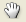 б) 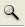 в) 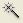 Этот инструмент выделяет группу пикселей, сходных по цветовой гамме и контрастности в указанных пределах:а) 						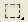 б) 	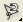 в) 	Значок   в палитре Слои обозначает: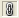 а) слои видимыб) слои связаны						в) связь между слоями отмененаКакая модель цветов используется для показа изображений на экране монитора:а) RGB						в) Labб) CMYK						г) HSB Вы открыли изображение в Photoshop. При выборе основного цвета вы видите только оттенки серых цветов, а вам нужно выбрать красный цвет, вы:а) выполните команды Редактирование  Установки  Основныеб) выполните команды Изображение  Режим  RGB в) закрыть и снова открыть этот же документЗначок   в палитре Слои  рядом со слоем свидетельствует о том, что: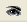 а)  данный слой является активнымб) данный слой является невидимым в) данный слой является видимым Укажите формат, который является и методом сжатия данных:а) *.jpgб) *.psdв) *.gifг) *.tifМетоды обучения:Специфика работы базового уровня программы «Графика» предполагает использование как 1-2 методов, так и комбинирование нескольких методов образовательного процесса. Словесный метод. Рассказ, объяснение, беседа. В процессе применения словесных методов педагог посредством слова объясняет учащимся материал, а учащиеся посредством слушания, запоминания и осмысления активно его воспринимают и усваивают.Наглядный метод. Наблюдение, иллюстрации, демонстрации, показ, использование технических средств обучения, при которых основным источником информации являются наглядные средства, пособия, рисунки. Репродуктивный метод: учащийся усваивает способы деятельности, содержание и образец которых уже известен, указан педагогом. Задача его воспроизвести полученные знания  практически через показ технологии выполнения.Частично-поисковый метод: ребенок выполняет лишь отдельные шаги в решении проблемной задачи. Формы проявления данного метода: педагог специальными вопросами направляет мысли  ребенка, а он делает выводы по технологии выполнения практического задания. Методы эмоционального стимулирования. Создание ситуации успеха. Поощрение (похвала, положительное оценивание отдельных качеств учащегося).  Методы развития познавательного интереса. Стимулирование занимательным материалом творческого поиска.Методы контроля и самоконтроля. Учет посещаемости. Оценка результатов обучения на каждом занятии. Проверки знания терминологии.  Планирование учебных занятий происходит с учетом использования педагогических технологий: технология дистанционного обучения, технология индивидуального обучения, технология сотрудничества,  технология проблемного обучения, технология развивающего обучения, здоровьесберегающая технология и ИКТ. Формы организации учебного занятия: беседа, объяснение, показ видео-перезентации, наблюдение, практическое занятие, тест. Методические материалыВ процессе реализации программы обучение проводится в двух направлениях: усвоение теоретических знаний, формирование практических навыков.При проведении занятий используются: Раздаточный материал:       - технологические карты к разделу «Текстовый процессор Microsoft Word»;       - технологические карты к разделу «Графический редактор Paint»;       - технологические карты к разделу «Табличный процессор Microsoft Excel»;       - технологические карты к разделу «Microsoft Power Point»;      - технологические карты к разделу «Графический редактор Adobe Photoshop».Методические разработки занятий:- «Текстовый процессор Microsoft Word»;- «Графика. Графический редактор Paint»;- «Графический редактор Adobe Photoshop».Презентации- «Правила техники безопасности в компьютерном классе»; - «История создания компьютерной техники»;- «Текстовый процессор Microsoft Word»;- «Работа с пакетом программ Microsoft Office. MS Power Point»»;- «Компьютерная графика»;- «Растровая и векторная графика»;- «Форматы графических файлов»;- «Компьютерная графика. Окно графического редактора  Paint»;- «Рисование с помощью карандаша и кисти в Paint»;-  Физминутки: танец «Мы пойдем налево», «Барбарики». Видео презентации - «Компьютерная графика»;- «Форматы графических файлов»;- «Графический редактор Adobe Photoshop»;- «Панель инструментов в Adobe Photoshop»;- «Слои в Adobe Photoshop». Построение занятий предполагается на основе активизации деятельности учащихся путем создания проблемных ситуаций, использования учебных и ролевых игр, развивающего обучения, индивидуальных способов обучения.Большое внимание обращается на обеспечение безопасности труда учащихся при выполнении различных работ, в том числе по соблюдению правил электробезопасности.Алгоритм учебного занятияСПИСОК ЛИТЕРАТУРЫ для педагогаЕвич Л.Н. Информатика и ИКТ. Подготовка к ОГЭ-2018. 20 тренировочных вариантов: учебно-методическое пособие / Под ред. С.Ю. Кулабухова. – Ростов-на-Дону: Легион, 2017. – 320 с.Масленикова О.Н. Рабочая программа по информатике. 7 класс. – М.: ВАКО, 2015 г. – 32 с.Семакин И.Г. ИНФОРМАТИКА. Методическое пособие для 7-9 классов. – М.: БИНОМ. Лабратория знаний, 2015 г. – 238 с. Ушаков Д.М. Информатика. Сборник заданий с решениями и ответами для подготовки к основному государственному экзамену.- Москва: Издательство АСТ, 2018 г. – 319 с.СПИСОК ЛИТЕРАТУРЫ для учащихсяБосова Л.Л. Информатика: рабочая тетрадь для 5 класса. В 2-х частях. Часть 1. – М.: БИНОМ. Лаборатория знаний, 2019 г. – 88 с.Босова Л.Л. Информатика: рабочая тетрадь для 5 класса. В 2-х частях. Часть 2. – М.: БИНОМ. Лаборатория знаний, 2019 г. – 88 с.Босова Л.Л. Информатика: рабочая тетрадь для 6 класса. В 2-х частях. Часть 1. – М.: БИНОМ. Лаборатория знаний, 2019 г. –104 с. Босова Л.Л. Информатика: рабочая тетрадь для 6 класса. В 2-х частях. Часть 2. – М.: БИНОМ. Лаборатория знаний, 2019 г. –104 с. Интернет-ресурсы:https://infourok.ru/videouroki/3932https://infourok.ru/videouroki/3933https://infourok.ru/videouroki/3883https://www.youtube.com/watch?v=XsbM6aKBurk&list=PLr8MPUhwJZawWc7j8uLEOfNsL-EA5Aftnhttps://www.youtube.com/watch?v=cwcMr1Pv7h4&list=PLr8MPUhwJZawWc7j8uLEOfNsL-EA5Aftn&index=2https://www.youtube.com/watch?v=g7dzMqnd-Fw&list=PLr8MPUhwJZawWc7j8uLEOfNsL-EA5Aftn&index=3WhatsApp.№п/пНаименованиеСтр.1.Раздел 1 программы «Комплекс основных характеристик образования»31.1.Пояснительная записка31.2.Цель и задачи51.3.Содержание программы61.4.Предполагаемые результаты62.Раздел 2 программы «Комплекс организационно-педагогических условий»72.1.Календарный учебный график 72.2.Условия реализации программы82.3.Формы аттестации92.4.Оценочные материалы102.5.Методические материалы132.6.Список литературы15№п/пНазвание раздела, темыКоличество часовКоличество часовКоличество часовФормы аттестации/контроля№п/пНазвание раздела, темыВсего Теория Практика Формы аттестации/контроля1.Раздел 1. Графический редактор Adobe Photoshop. 16124Текущий тематический контроль:- домашнее задание.Промежуточный контроль:- практическое задание.1.1.Компьютерная графика и ее программные средства. 12121.2.Практические работы  с применением графического редактора Adobe Photoshop.44Итого:Итого:16124№Датазанятия по плануДатазанятия по фактуТема занятияКол-во часовФорма занятияФорма контроляКомпьютерная графика и ее программные средства.  2учебное  занятие, объяснениенаблюдение, домашнее заданиеОсновные виды изображений в компьютерной графике: растровые, векторные. 2учебное  занятие, объяснениенаблюдение, домашнее заданиеФорматы графических файлов. 2учебное  занятие, объяснениенаблюдение, домашнее заданиеГрафический редактор Adobe  Photoshop. 2учебное  занятие, объяснениенаблюдение, домашнее заданиеПанель инструментов Adobe  Photoshop. 2учебное  занятие, объяснениенаблюдение, домашнее заданиеСлои в Adobe  Photoshop. 2учебное  занятие, объяснениенаблюдение, домашнее заданиеПрактическая работа: «Отработка навыков работы с панелью инструментов». 2учебное  занятие, объяснениенаблюдение, домашнее заданиеПрактическая работа: «Отработка навыков работы с панелью инструментов». Контроль теоретических и практических знаний, умений и навыков работы в графическом редакторе Adobe  Photoshop. 2контрольное  занятиетестированиеИтого:Итого:Итого:Итого:16Этапы учебного занятияБлокиВремяОрганизационно - подготовительныйПодготовительный2 минутыОсновная частьТеоретическая часть16 минутОсновная частьПрактическая часть занятия10 минутЗаключительная частьИтоговый2 минуты